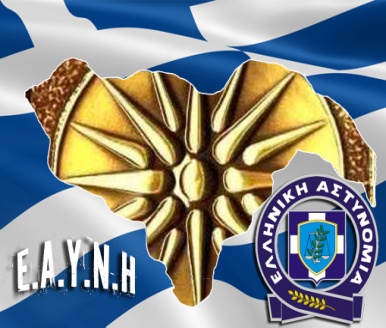 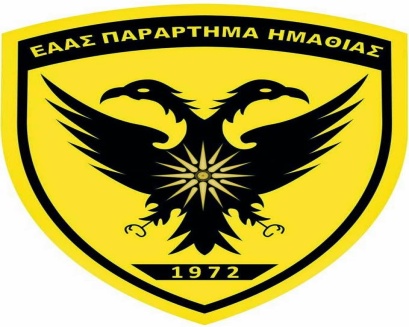 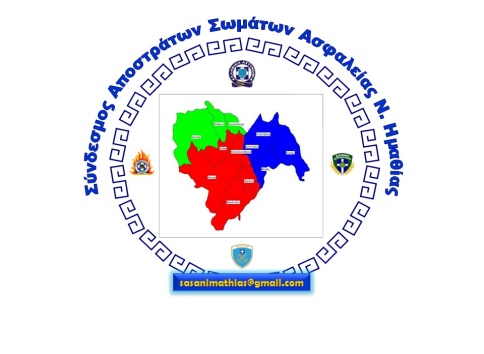 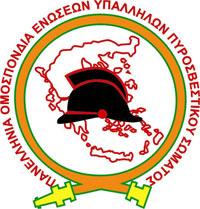                                                                                                            Βέροια, 05 Σεπτεμβρίου 2016ΠΡΟΣΚΛΗΣΗΕν όψει της Πανελλαδικής συγκέντρωσης διαμαρτυρίας που θα πραγματοποιηθεί στη Θεσσαλονίκη την 09-09-2016 από το προσωπικό   εν ενεργεία και  αποστρατεία ενόπλων δυνάμεων και Σωμάτων Ασφαλείας, οι : α) Ένωση Αστυνομικών Υπαλλήλων Νομού Ημαθίας (Ε.Α.Υ.Ν.Η.) , β) Σύνδεσμος Αποστράτων Σωμάτων Ασφαλείας Ν. Ημαθίας (Σ.Α.Σ.Α.Ν.Η.) , γ) Ένωση Αποστράτων Αξιωματικών Στρατού Ημαθίας (Ε.Α.Α.Σ.Η) και δ) η Πανελλήνια Ομοσπονδία Ενώσεων Υπαλλήλων Πυροσβεστικού Σώματος, αποφασίσαμε ενωμένοι να δώσουμε βροντερό παρών. Για το λόγο αυτό, την Τετάρτη 07-09-2016 και ώρα 12:00  στα γραφεία της Ε.Α.Α.Σ - Πλατεία Ωρολογίου 16ης Οκτωβρίου 1, 2ος όροφος τηλ (2331027463), θα δοθεί από κοινού συνέντευξη τύπου των εκπροσώπων των ανωτέρω ενώσεων προκειμένου να εκτεθούν αναλυτικά τα προβλήματα των κλάδων, στην οποία και σας προσκαλούμε να παρευρεθείτε.    
ΟΙ ΠΡΟΕΔΡΟΙ           Ε.Α.Υ.Ν.Η                         Ε.Α.Α.Σ                         Σ.Α.Σ.Α.Ν.Η.                Π.Ο.Ε.Υ.Π.Σ.
    ΜΟΥΡΤΗΣ ΑΠΟΣΤΟΛΟΣ  ΚΩΝΣΤΑΝΤΑΡΑΣ ΚΩΝ/ΝΟΣ   ΤΣΙΚΟΠΟΥΛΟΣ ΠΕΤΡΟΣ   ΑΛΕΞΙΟΥ ΚΥΡΙΑΚΟΣ
                                           ΑΝΤΙΣΤΡΑΤΗΓΟΣ Ε.Α.